                                                                                           КОУ «Калачинская адаптивная                                                                  школа-интернат                                                                                классный час в 9 классе                                                                                 тема: «Трудоустройство»                                                                             подготовила и провела                                                                                         учитель русского языка и чтения                                                              Добжанская Н.М.Тема: «Трудоустройство»Для учащихся 9 класса адаптивной школыЦель: познакомить с правилами трудоустройства.Задачи:познакомить со списком документов при приеме на работу,  активизировать процесс формирования психологической готовности учащихся к профессиональному самоопределению;
коррекционная: работать по развитию грамотной устной и письменной речи, обогащать словарь учащихся новыми словами;
развивающая: развивать навыки коллективной деятельности учащихся, развивать абстрактное мышление;
воспитательная: воспитывать толерантность, доверие друг к другу, внимательность к говорящему, умение высказывать свое мнение, соблюдая нормы современного этикета.
Познакомить старшеклассников с правами несовершеннолетних по трудовому законодательству.Ход классного часаОрг. момент Сообщение темы Через несколько месяцев вы окончите школу, и перед вами встанет вопрос: «А что дальше?»Кто-то из вас пойдёт учиться дальше, а кто-то сразу пойдёт работать. Некоторые уже подрабатывали в свободное от учёбы время. Но это всё было временно. А теперь вы должны будете определиться с работой, с профессией раз и навсегда. Чтобы обеспечить себе достойную жизнь без нужды и лишений.Чтобы определить тему нашего классного часа вам надо дополнить пословицы недостающими частями. «Слово потерялось» (закончить пословицы):«Терпенье и труд все перетрут»«Без труда не вытащишь и рыбку из пруда»«Землю солнце красит, а человека – труд»-Скажите, о чем они?
Это пословицы о труде.
Пословицы о работе.Как вы думаете, о чем мы будем говорить на занятии?Я думаю, что мы будем говорить о труде, о работе.

Да, ребята, сегодня мы будем говорить о работе, а точнее, как на неё устроиться.  Тема классного час: «ТРУДОУСТРОЙСТВО»- Как вы думаете, о чём пойдёт речь на нашем классном часе?-мы сегодня поговорим о том, как правильно выбрать профессию, работу, какие документы нужны при устройстве на работу, поучимся правильно писать заявление о приёме на работу, определим кому какое направление в работе выбрать.  III. Основная часть.- Что значит слово «трудоустройство»?
Из скольких слов состоит это слово? - труд и устройство.- Подберите близкие по смыслу слова к слову «труд».    (ТРУД – работа, занятие, дело).- А что значить «устроить»?Устроить - это значит определить, найти хорошее место.

Трудоустройство - это значит, найти хорошее место работы.
Юридическая информация для обучающихся:- По достижению какого возраста может подросток начать работу? По общему правилу начать работать молодые люди могут по достижении 16 лет. Если несовершеннолетний получил основное общее образование (либо в случаях, предусмотренных законодательством, оставил школу), он может начать трудовую деятельность с 15 лет.С 14 лет молодые люди могут с согласия одного из родителей и органа опеки и попечительства заключить трудовой договор на выполнение в свободное от учебы время легкой работы, если такая работа не причинит вреда их здоровью и не будет мешать учебе в школе.Условия труда несовершеннолетних.Продолжительность ежедневный работы (смены) не может превышать:для работников в возрасте от 15 до 16 лет — 5 часов, в возрасте от 16 до 18 лет — 7 часов;для учащихся общеобразовательных учреждений, образовательных учреждений начального и среднего профессионального образования, совмещающих в течение учебного года учебу и работу, в возрасте от 14 до 16 лет — 2,5 часа, в возрасте от 16 до 18 лет — 3,5 часа.Словарная работа-Какие основные понятия и слова нам понадобятся для трудоустройства?
 Читают по очереди на слайдахВакансия – должность, место.
Работодатель – человек, который дает работу.
Резюме – автобиография.
Диплом (свидетельство) – документ об образовании.
Стиль (одежды) – форма одежды.
Информация – сведения о работе.

3.  - С чего начинается весь процесс трудоустройства?( 1 й этап -  поиск работы)- С чего начнём искать работу? (С определения того, чего мы хотим от работы, чем нам нравится заниматься) 4.Тренинг «Рука судьбы»  Чтобы понять, для чего нам нужен этот этап, проведём упражнение, которое называется «Рука судьбы»Цель тренинга: показать участникам последствия случайного выбора профессии.На отдельных листочках напишите, кем вы хотите стать в будущем. Складываем эти листочки в мешочек и перемешиваем, затем по очереди, вытягиваем по одному листочку.Перед прочтением произносим: « Я хотел бы стать….. Смотрим эмоции.Учитель: Только что мы наглядно убедились в том, что выбор профессии не должен быть случайным. Должны выполняться три условия:Хочу---------------мои желанияМогу------способности и возможностиНадо--------востребованность профессии.Во-первых, будущая профессия должна быть в радость, а не в тягость («хочу»).Во-вторых, вы должны обладать набором профессионально важных для этой работы качеств: интеллектуальных, физических, психологических («могу»).В-третьих, эта профессия должна пользоваться спросом на рынке труда («надо»). Формула выбора профессии (на слайде)Представим себе наши «Хочу», «могу», «надо» в виде трех окружностей.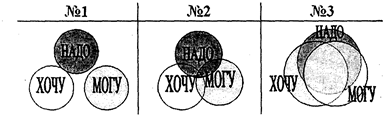 На первом рисунке окружности не пересекаются. На втором у них есть небольшая область пересечения. На третьем — они практически накладываются друг на друга, очень много точек соприкосновения. Т.е. если у вас при выборе профессии совпадут все три показателя «надо», «хочу», «могу», то работа будет приносить вам не только достаток, но и большое удовольствие.5. Тестирование.  Есть небольшой тест с геометрическими фигурами, который поможет вам немного разобраться в себе. Используя три геометрические фигуры - треугольник, круг, квадрат, нарисуйте человечка, состоящего из 10 элементов. Должны быть использованы все три вида фигур. Качество рисунка не имеет значения. Если нарисованы лишние элементы - их надо зачеркнуть, если их не хватает - дорисовать недостающие. Время выполнения - 30 с.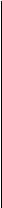 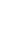 (Ребята рисуют фигурки.)Теперь подсчитайте количество треугольников.(Дети выполняют задание.)А теперь слушайте ключ к тесту (читает).Первый тип: 6-8 треугольников - тип руководителя, хорошие наставники. Ярко выражено стремление к лидерству, хорошо разбираются в людях, работают с информацией. Второй тип: 5 треугольников. Ответственный исполнитель. Профессионал, до мелочей продумывающий свою деятельность.Третий тип: 4 треугольника. Разнообразие интересов и способностей. Склонность к индивидуальной работе.Четвертый тип: 3 треугольника. Тип ученого. Объективный, легко переключается с одного вида деятельности на другой.Пятый тип: 2 треугольника. Интерес к искусству и человеку. Хорошо чувствует все новое и необычное. Подходят рабочие профессии, где можно проявить свою фантазию. Шестой тип: 1 треугольник. Изобретатель, конструктор. Обладает богатым воображением. Подходит работа, где можно что-то создавать, строить, придумыватьКонечно, этот тест не отражает все  ваши интересы. Но, может быть, он поможет вам задуматься о себе, о своих возможностях и способностях и начать развивать эти способности. В конечном итоге это поможет вам в выборе жизненного пути.6. - Куда можно обратиться в поисках работы?

Можно обратиться в бюро занятости.
 Можно искать работу по объявлениям в газете.
Можно посетить Интернет.
Посоветоваться с родителями, друзьями.- 2й этап – трудоустройство.-  
7.- О чем надо помнить, когда идешь трудоустраиваться?
(Ребята перечисляют)о стиле одежды,о правилах поведения,о документах
1.Стиль одежды. Определите, кого из ребят быстрее примут на работу?-  Какой должен быть стиль одежды?
Деловой костюм (брючный, с юбкой или платьем)
Брюки стандартной длины.Строгая блузка с юбкой или брюками.Джинсы и одежда из джинсовой ткани, однотонные.
В холодное время года допускается ношение теплых моделей свитеров, кофт. Чулки и колготы телесного или черного цвета, без орнамента.Обувь – модели неярких тонов.- Какую пословицу можно здесь подобрать?- Встречают по одёжке, провожают по уму.2. – Какие документы мы должны подготовить для устройства на работу?  - Вам даны названия документов. Выберите только те, которые понадобятся вам при устройстве на работу? (Проверьте, все ли документы вы собрали. (слайд)                                                                                                                                                                                                                             Трудовым кодексом РФ установлен перечень документов, с которым может знакомиться компания, принимая человека на работу.1. Паспорт или иной документ, удостоверяющий личность.2. Трудовая книжка (кроме случаев, когда трудовой договор заключается впервые или работник поступает на работу на условиях совместительства).3. Страховое свидетельство государственного пенсионного страхования.4. Свидетельство воинского учета (для военнообязанных и лиц, подлежащих призыву на военную службу).5. Свидетельства и другие документы об образовании.6. Медицинское заключение (только в том случае, если для работы необходим медосмотр).       7. ИНН (Идентификационный номер налогоплательщика),       8. Фотографии, резюме, папки портфолио.Другие документы требовать незаконно.При приёме на работу вам потребуется заполнять деловые документы.8.- Какие из деловых бумаг вы должны будете заполнить при устройстве на работу?- заявление- резюме- Сейчас я вам предлагаю представить, что вы пришли устраиваться к нам в школу на работу по той специальности, что изучаете на уроках профильного труда. Это «столярное дело» и «младший обслуживающий персонал». Ваша задача написать заявление на имя нашего директора на устройство на работу.(по образцу)- сверьте пожалуйста с образцом, проверьте, чтобы не было ошибок, это дополнит ваш образ положительными впечатлениями.9.- После того как вы договорились с работодателем, собрали весь пакет документов, обязательно заключите с работодателем документ, обеспечивающий вам гарантии трудоустройства.- Как называется этот документ?Гарантией нормального трудоустройства является трудовой договор, в котором фиксируются все условия работы, в том числе реальный размер заработной платы, ваши должностные обязанности и все дополнительные обещания работодателя.IV. Заключительное слово Выбор профессии - это очень важное событие в жизни каждого человека. Но какую бы профессию вы ни выбрали, вам всегда пригодятся знания, полученные в школе. Поэтому постарайтесь уже сейчас определить область ваших интересов, больше читайте, набирайтесь опыта и знаний. Для этого нужно пробовать себя в самых разных областях. Как хорошо заметил один мудрец: «Чтобы не ошибаться, нужно иметь опыт. Чтобы иметь опыт, нужно ошибаться».V. Подведение итогов (рефлексия) Какие чувства остались после классного часа? Что нового вы для себя узнали? (ответы детей).